Nutrition Health Promotion												Rec Social in Site ActivityCounseling  
 TERRIFIC, Inc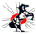 Events in August: National Food Safety Education Month/Falls Prevention Awareness Week/Healthy Aging Month      					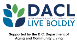 JAMES APARTMENTS SEPTEMBER 2022 ACTIVITY CALENDARJAMES APARTMENTS SEPTEMBER 2022 ACTIVITY CALENDARJAMES APARTMENTS SEPTEMBER 2022 ACTIVITY CALENDARJAMES APARTMENTS SEPTEMBER 2022 ACTIVITY CALENDARJAMES APARTMENTS SEPTEMBER 2022 ACTIVITY CALENDARJAMES APARTMENTS SEPTEMBER 2022 ACTIVITY CALENDARMONDAYTUESDAYWEDENSDAYTHURSDAYFRIDAY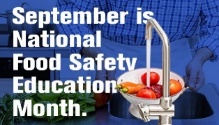 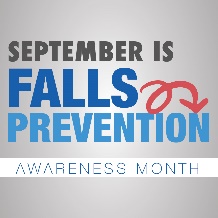 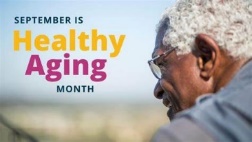 1
10:00am WelcomeHealth Promotion11:00am Enrichment Activity12:00pm Lunch1:00pm Terrific Taste210:00am WelcomeHealth Promotion11:00am Arts & Crafts12:00pm Lunch1:00pm Terrific Taste5Labor Day610:00am WelcomeHealth Promotion11:00am Arts & CraftsTech Training w/ Jon12:00pm Lunch1:00pm Terrific Taste710:00am WelcomeHealth Promotion10:30am Forestville Roses TripGames with Dennis (Virtual)11:00am Trivia12:00pm Lunch1:00pm Terrific Taste810:00am WelcomeHealth Promotion10:30am Amish Market11:00am Brain Teasers12:00pm Lunch1:00pm Terrific Taste910:00am WelcomeHealth Promotion11:00am Commonyms12:00pm Lunch1:00pm Terrific Taste1210:00am WelcomeHealth PromotionGames with Dennis (Virtual)11:00am Commonyms12:00pm Lunch         1:00pm Terrific Taste1310:00am WelcomeHealth Promotion10:30am Senior Patrol Presentation11:00am Brain Teasers12:00pm Lunch1:00pm Terrific Taste1410:00am WelcomeHealth PromotionGames with Dennis (Virtual)11:00am Music Appreciation12:00pm Lunch1:00pm Terrific Taste1510:00am WelcomeHealth Promotion11:00am Enrichment Activity12:00pm Lunch1:00pm Terrific Taste1610:00am WelcomeHealth Promotion11:00am Arts & Crafts12:00pm Lunch1:00pm Terrific Taste1910:00am WelcomeHealth PromotionGames with Dennis (Virtual)11:00am Mindfulness12:00pm Lunch1:00pm Terrific Taste2010:00am WelcomeHealth Promotion11:00am Word SearchBrain Games Day12:00pm Lunch1:00pm Terrific Taste2110:00am WelcomeHealth PromotionGames with Dennis (Virtual)11:00am Arts & Crafts 12:00pm Lunch1:00pm Terrific Taste2210:00am WelcomeHealth Promotion11:00am Nutrition Education11:00am Enrichment Activity12:00pm Lunch1:00pm Terrific Taste2310:00am WelcomeHealth Promotion10:00am Agora Market Place Bazaar11:00am Commonyms12:00pm Lunch1:00pm Terrific Taste2610:00am WelcomeHealth Promotion11:00am Arts & Crafts12:00pm Lunch1:00pm Terrific Taste2710:00am WelcomeHealth Promotion11:00am Dancing with the Senior Stars Showcase11:00am Music Appreciation12:00pm Lunch1:00pm Terrific Taste2810:00am WelcomeHealth PromotionGames with Dennis (Virtual)11:00am Chat and Chew12:00pm Lunch1:00pm Terrific Taste2910:00am WelcomeHealth PromotionGames with Dennis (Virtual)11:00am Trivia 12:00pm Lunch1:00pm Terrific Taste3010:00am WelcomeHealth Promotion11:00am Commonyms12:00pm Lunch1:00pm Terrific Taste